因生病或体弱的原因昏礼前就离开阿拉法特山خرج من عرفات قبل المغرب بسبب المرض؟[باللغة الصينية ]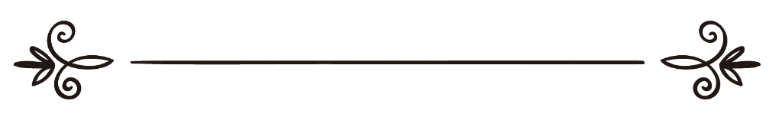 来源：伊斯兰问答网站مصدر : موقع الإسلام سؤال وجواب编审: 伊斯兰之家中文小组مراجعة: فريق اللغة الصينية بموقع دار الإسلام因为生病或体弱的原因昏礼前就离开阿拉法特山问：昏礼前因生病或体弱或老迈离开阿拉法特山的断法是什么？答：一切赞颂全归真主！正确的说法是停驻阿拉法特直到日落是朝觐的必须条件，因为使者（愿真主赐福他，并使他平安）没有在日落前离开阿拉法特。若允许的话，太阳落下前就应该离开阿拉法特，因为那是白天，人们会更便利，同时日落前离开有违圣行，这是蒙昧时期的做法，蒙昧时期的人才在日落前离开阿拉法特，谁若刻意这样做，他要为此付担两种罪责。第一：他是犯罪者。第二：大部分学者认为他要在麦加宰一只羊，将其分给麦加的穷人，倘若在阿拉法日因为无知而在日落离开阿拉法特他则不必为此担责。但大部分学者认为他要为此交纳罚赎，在麦加宰一只羊分施于穷人。摘自《伊本·欧赛敏教法解答全集》（23∕29）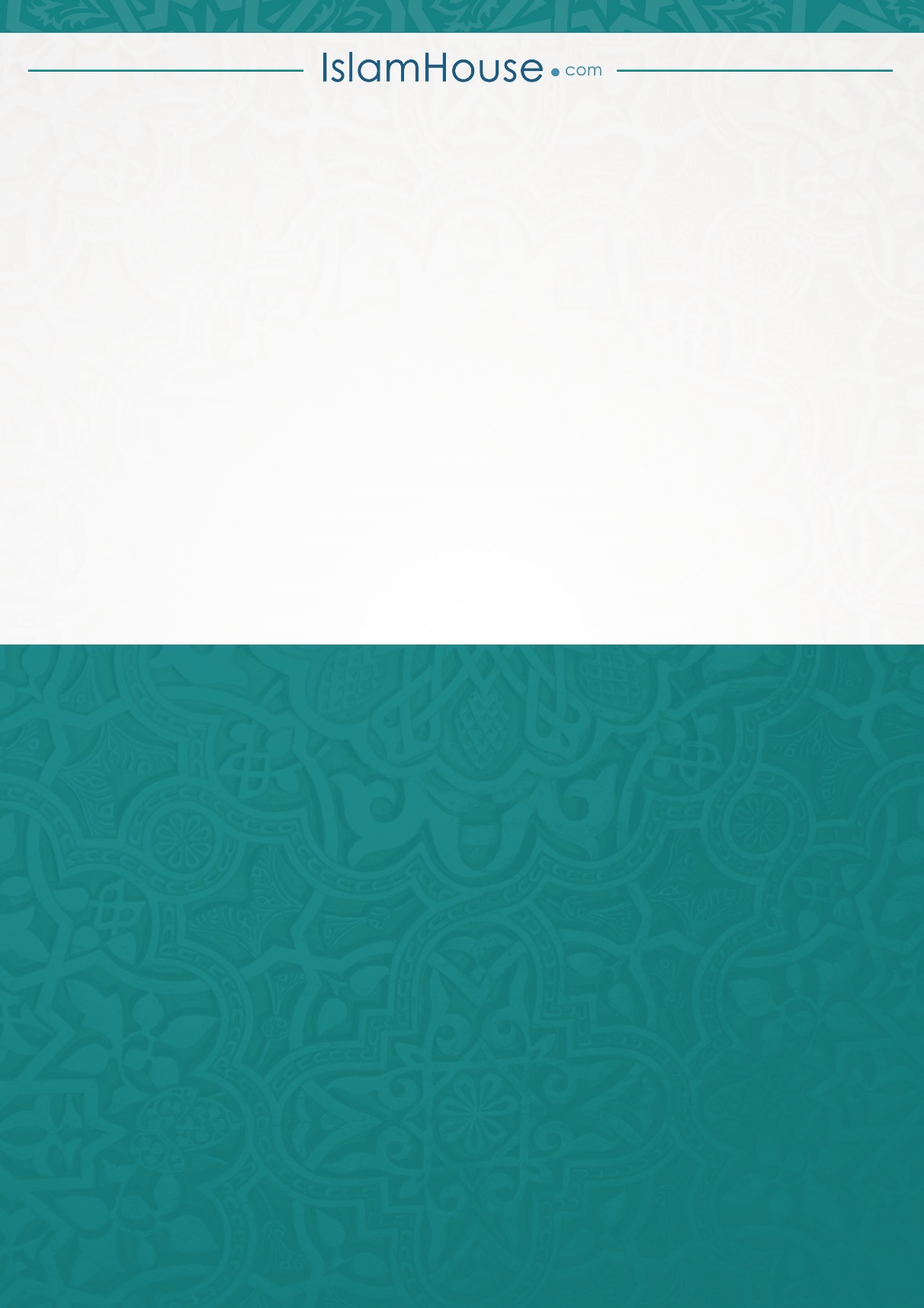 